GUVERNUL ROMÂNIEI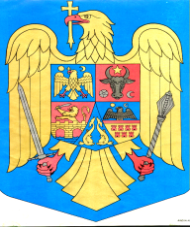 ORDONANȚĂ DE URGENȚĂprivind utilizarea semnăturii electronice avansate sau semnăturii electronice calificate însoțită de marca temporală în domeniul relațiilor de muncă și pentru modificarea si completarea unor acte normativeDigitalizarea relațiilor de muncă, în sensul utilizării semnăturii electronice avansate sau calificate însoțită de marca temporală în toate documentele necesare desfășurării acestora și simplificarea mecanismelor de desfășurarea a telemuncii, inclusiv în ce privește sănătatea și securitatea în muncă, reprezintă o măsură importantă asumată de Ministerului Muncii și Protecției Sociale prin Programul de Guvernare.Ținând cont de evoluția pieței forței de muncă și a relațiilor angajator – angajat și având în vedere necesitatea instituirii unor relații de muncă mai flexibile, care să asigure crearea condițiilor pentru dezvoltarea mediului de afaceri, concomitent cu asigurarea nivelului de protecție al salariaților,În considerarea faptului că Legea nr.53/2003 - Codul muncii, republicată, cu modificările și completările ulterioare, ca act fundamental care reglementează relațiile de muncă din România trebuie să reflecte realitatea economică în cadrul căreia se manifestă aceste relații și în același timp trebuie să răspundă necesităților pieței muncii în contextul crizei economice actuale și cu anticiparea corectă a evoluțiilor următoare, Având în vedere dreptul angajatorului de organizare și funcționare a unității,Ținând cont de faptul că relațiile de muncă se bazează pe principiul consensualității și al bunei-credințe, Ținând cont de faptul că modificările induse de evoluțiile tehnologice rapide reprezintă provocări considerabile pentru o piață a muncii care evoluează într-un ritm alert,  Având în vedere nevoia de eficientizare și îmbunătățire continuă a relațiilor de muncă, precum și necesitatea simplificării procedurilor specifice activității de resurse umane, se impune reglementarea posibilității angajatorului de a utiliza semnătura electronică avansată sau semnătura electronică calificată însoțită de marca temporală la încheierea contractului individual de muncă/actului adițional la contract și altor documente emise în executarea contractului individual de muncă,În considerarea faptului că introducerea măsurilor propuse creează avantaje în domeniul relațiilor de muncă prin reglementarea unor măsuri de necesitate imediată pentru desfășurarea în bune condiții a muncii la distanță, respectiv munca la domiciliu și telemuncă,Ținând cont de faptul că neluarea acestor măsuri ar avea ca și consecință apariția unor mari dificultăți în aplicarea practică a muncii la distanță,Luând în considerare lipsa unui cadru normativ adaptat la schimbările de pe piața muncii care a determinat ca în domeniul relațiilor de muncă și al securității și sănătății în muncă utilizarea semnăturii electronice avansate sau semnăturii electronice calificate însoțită de marca temporală să fie lipsită de aplicabilitate, Având în vedere necesitatea asigurării predictibilității și siguranței circuitului juridic în domeniul relațiilor de muncă, Luând în considerare importanța deosebită prin care utilizarea acestor instrumente moderne vin în sprijinul atât al angajaților cât și angajatorilor și flexibilizează și simplifică relațiile de muncă în contextul răspândirii coronavirusului SARS Cov-2 și a necesității păstrării distanțării sociale,Având în vedere intrarea în vigoare a Legii nr.58/2021 pentru aprobarea Ordonanţei de urgenţă a Guvernului nr. 211/2020 privind prelungirea aplicării unor măsuri de protecţie socială adoptate în contextul răspândirii coronavirusului SARS-CoV-2, precum şi pentru modificarea Ordonanţei de urgenţă a Guvernului nr. 132/2020 privind măsuri de sprijin destinate salariaţilor şi angajatorilor în contextul situaţiei epidemiologice determinate de răspândirea coronavirusului SARS-CoV-2, precum şi pentru stimularea creşterii ocupării forţei de muncă, s-a constatat necesitatea unei mai mari flexibilități a timpului de muncă atât pentru angajați cât și pentru angajatori, ceea ce poate determina nevoia încheierii a mai multor acte aditionale la contractele individuale de muncă,Potrivit datelor furnizate de Inspecția Muncii, în luna martie 2020 în registrul general de evidență a salariaților erau înregistrate 50.577 de contracte individuale de muncă cu clauză de telemuncă, în luna decembrie a aceluiași an erau înregistrate 383.300, iar în luna martie 2021 sunt 394.415 de astfel de contracte de muncă,În contextul epidemiologic actual s-a intensificat modalitatea de desfășurare a activităților prin mijloace de comunicare la distanță.Așadar, criza provocată de pandemie a accelerat telemunca care a fost un sprijin real pentru anumite sectoare de activitate,Având în vedere că tendința de a lucra de la distanță va fi vizibilă în multe aspecte ale vieții noastre și de acum încolo,Luând în considerare faptul că telemuncă este forma de organizare a muncii prin care salariatul, în mod regulat și voluntar, își îndeplinește atribuțiile specifice funcției, ocupației sau meseriei pe care o deține, în alt loc decât locul de muncă organizat de angajator, folosind tehnologia informației și comunicațiilor,În considerarea faptului că activitatea de telemuncă are un caracter specific, desfășurându-se de la distanță și nu într-un loc de muncă organizat de angajator, Având în vedere faptul că prevederile existente incumbă angajatorului obligația de a asigura telesalariatului primirea unei instruiri suficiente şi adecvată în domeniul securității și sănătății în muncă, în special sub formă de informații și instrucțiuni de lucru, specifice locului de desfășurare a activității de telemuncă,Întrucât este dificil de precizat/stabilit a priori locul de muncă al telesariatului, răspunderea angajatorului cu privire la instruirea salariaților trebuie să fie raportată la caracterul deosebit al activității de telemuncă,Întrucât pentru buna desfășurare a relațiilor de muncă, participanții la raporturile de muncă se consultă reciproc, în condițiile legii și ale contractelor colective de muncă, Având în vedere dispoziția referitoare la instruirea în format electronic este o alternativă ce poate sau nu fi adoptată de către angajatori,Ținând cont de faptul că angajatorul are obligația de a asigura securitatea și sănătatea lucrătorilor în toate aspectele legate de muncă, iar în cadrul responsabilităților sale, angajatorul este obligat să ia și măsurile necesare pentru informarea și instruirea lucrătorilor,Ținând cont de riscurile de a pierde salariați care reclamă nevoia adaptării relațiilor de muncă la noile realități economice, sociale și tehnologice,Având în vedere nevoia de eficientizare și îmbunătățire continuă a relațiilor de muncă, precum și necesitatea adaptării la modificările induse de evoluțiile tehnologice, considerăm că este necesar să se permită angajatorului realizarea instruirii lucrătorilor si prin mijloace electronice, ca alternativă la soluția legislativă actuală,Având în vedere preocupările la nivel european privind noile forme de muncă precum și măsurile stabilite în contextul actual, în scopul asigurării sănătății si securității lucrătorilor si luând în considerare politica de digitalizare si folosirea mijloacelor de comunicare electronică , apreciem necesară adoptarea unor măsuri adecvate. Ținând cont de faptul că, neadoptarea unor astfel de măsuri, în contextul celor mai sus menționate, ar putea duce la crearea unor dificultăți în procesul de instruire în domeniul securității și sănătății în muncă în general, proces care are ca scop dobândirea de către lucrători a cunoștințelor necesare pentru ca activitatea lor să se desfășoare cu respectarea măsurilor de prevenire stabilite în funcție de riscurile identificate la locurile de muncă, pentru protejarea sănătății, vieții, integrității fizice și psihice a acestora, precum și a altor persoane participante la procesul de muncă. În considerarea faptului că elementele de mai sus se constituie într-o situație de urgentă și extraordinară a cărei reglementare nu poate fi amânată,În temeiul art. 115 alin. (4) din Constituția României, republicată,	Guvernul României adoptă prezenta ordonanță de urgentă.ART. I Legea nr. 53/2003 - Codul muncii, republicată în Monitorul Oficial al României, Partea I, nr. 345 din 18 mai 2011, cu modificările și completările ulterioare, se completează după cum urmează:1. După alineatul (1) al articolului 16 se introduc șapte noi alineate, alin. (11) - (17) cu  următorul cuprins: „(11 )  Părțile pot opta sa utilizeze la încheierea contractului individual de muncă / actului adițional la contract, după caz, semnătura electronica avansată sau semnătura electronică calificată însoțită de marca temporală. (12) Angajatorul poate opta pentru utilizarea semnăturii electronice avansate sau semnăturii electronice calificate însoțită de marca temporală pentru întocmirea tuturor înscrisurilor / documentelor din domeniul relațiilor de muncă rezultate la încheierea contractului individual de munca, pe parcursul executării acestuia sau la încetarea contractului individual de muncă, în condițiile stabilite prin regulamentul intern și/sau contractul colectiv de muncă aplicabil, potrivit legii.(13) Contractele individuale de muncă și actele adiționale încheiate prin utilizarea semnăturii electronice avansate sau semnăturii electronice calificate însoțită de marca temporală, precum și înscrisurile/documentele din domeniul relațiilor de muncă se arhivează de către angajator cu respectarea prevederilor Legii Arhivelor Naționale nr. 16/1996, republicată, în condițiile tehnice stabilite de Legea nr.135/2007 privind arhivarea documentelor în formă electronică, republicată și vor fi puse la dispoziția organelor de control competente, la solicitarea acestora.(14) Forma scrisa a înscrisurilor cerute de prezenta lege se considera îndeplinită și dacă înscrisul este întocmit în formă electronica și este semnat cu semnătura electronică avansată sau semnătură electronică calificată însoțită de marca temporală, în condițiile legii.(15) În raporturile angajatorului cu instituțiile publice, la întocmirea înscrisurilor/documentelor din domeniul relațiilor de muncă/securității și sănătății în muncă, angajatorul poate utiliza semnătura electronică avansată sau semnătură electronică calificată însoțită de marca temporală. (16) Angajatorul nu poate obliga salariatul să utilizeze semnătura electronică avansată sau semnătura electronică calificată însoțită de marca temporală la încheierea contractului individual de muncă/actului adițional la contract sau a altor documente emise în executarea contractului individual de muncă, după caz.(17 ) La încheierea contractului individual de muncă/actului adițional la contract sau a altor documente emise în executarea contractului individual de muncă, după caz, părțile trebuie să utilizeze  același tip de semnătură, respectiv semnătura olografă sau semnătura electronică avansată sau calificată însoțită de marca temporală, după caz.”2. La articolul 17 alineatul (3), după litera n se introduce o nouă literă, lit. o) cu următorul cuprins:o) procedurile privind utilizarea semnăturii electronice avansate sau semnăturii electronice calificate însoțită de marca temporală.3. După alineatul (2) al art. 110 se introduce un nou alineat, alin. (3) cu următorul cuprins:(3) Salariații cu munca la domiciliu au obligația de a respecta și de a asigura confidențialitatea informațiilor și documentelor utilizate în timpul muncii la domiciliu.ART.II. Legea nr.81/2018 privind reglementarea activității de telemuncă, publicată în Monitorul Oficial al României, Partea I, nr. 296 din 2 aprilie 2018, se modifică și se completează după cum urmează:1. Litera a) a articolului 2 se modifică și va avea următorul cuprins:  a) telemuncă - forma de organizare a muncii prin care salariatul, în mod regulat şi voluntar, își îndeplinește atribuțiile specifice funcției, ocupației sau meseriei pe care o deține, în alt loc decât locul de muncă organizat de angajator, folosind tehnologia informației și comunicațiilor;2. Alineatul (3) al articolului  4 se modifică și va avea următorul cuprins:(3) Angajatorul este în drept să verifice activitatea telesalariatului în principal prin utilizarea tehnologiei informației și comunicațiilor, în condițiile stabilite prin contractul individual de muncă, regulamentul intern și/sau contractul colectiv de muncă aplicabil, în condițiile legii.3. Articolul 5 alineatul (2) litera c) se abrogă.4. La articolul 7 litera c) se modifică și va avea următorul cuprins: ”c) să asigure condiții pentru ca telesalariatul să primească o instruire suficientă şi adecvată în domeniul securității și sănătății în muncă, în special sub formă de informații și instrucțiuni de lucru privind utilizarea echipamentelor cu ecran de vizualizare: la angajare, la introducerea unui nou echipament de muncă, la introducerea oricărei noi proceduri de lucru.”5. La articolul 8 alineatul 2, după litera e) se introduce o nouă literă lit.f), cu următorul cuprins: f) să respecte și să asigure confidențialitatea informațiilor și  documentelor utilizate în timpul desfășurării activității de telemuncă.ART. III Legea securității și sănătății în muncă nr. 319/2006, publicată în Monitorul Oficial al României, Partea I, nr. 646 din 26 iulie 2006, cu modificările ulterioare,  se completează după cum urmează:După alineatul (3) al articolului 21 se introduc două noi alineate, alin.(4) și (5), cu următorul cuprins:”(4) Dovada instruirii prevăzută la art.20 poate fi realizată în format electronic sau pe suport hârtie în funcție de modalitatea aleasă de către angajator, stabilită prin regulamentul intern. (5) În cazul folosirii variantei în format electronic prevăzută la alin. (4), dovada instruirii trebuie să fie semnată cu semnătură electronică avansată sau semnătura electronică calificată însoțită de marca temporală.”ART. IV (1) Noțiunea de semnătură electronică avansată sau semnătură electronică calificată însoțită de marca temporală utilizată în cuprinsul actelor normative care fac obiectul ART. I-III, din prezenta ordonanță are înțelesul dat de dispozițiile Legii nr. 455/2001 privind semnătura electronică, republicată.(2) Angajatorul poate suporta, în vederea îndeplinirii obligațiilor legale menționate în prezenta ordonanță, cheltuielile pentru achiziționarea semnăturilor electronice avansate sau semnăturilor electronice calificate însoțite de marca temporală utilizate pentru semnarea înscrisurilor/documentelor din domeniul relațiilor de muncă/securității și sănătății în muncă.(3) În termen de 60 de zile de la intrarea în vigoare a prezentei ordonanțe de urgentă, Ministerul Muncii și Protecției Sociale va supune spre adoptare Guvernului proiectul de hotărâre pentru modificarea Normelor metodologice de aplicare a prevederilor Legii securității și sănătății în muncă nr. 319/2006, aprobate prin Hotărârea Guvernului nr.1425/2006, cu modificările și completările ulterioare.PRIM – MINISTRUFlorin – Vasile CÎȚU